УКРАЇНАВиконавчий комітет Нетішинської міської радиХмельницької областіР О З П О Р Я Д Ж Е Н Н Я22.08.2022					Нетішин			      № 144/2022-рПро запровадження дистанційної роботи для працівників виконавчого комітету Нетішинської міської радиВідповідно до пункту 20 частини 4 статті 42 Закону України «Про місцеве самоврядування в Україні», Закону України «Про правовий режим воєнного стану», указів Президента України від 24 лютого 2022 року № 64/2022 «Про введення воєнного стану в Україні», від 14 березня 2022 року № 133/2022                                       «Про продовження строку дії воєнного стану в Україні», від 18 квітня           2022 року № 259/2022 «Про продовження строку дії воєнного стану в Україні»,                                  від 17 травня 2022 року № 341/2022 «Про продовження строку дії воєнного стану в Україні», від 12 серпня 2022 року № 573/2022 «Про продовження строку дії воєнного стану в Україні», частини 11 статті 602 Кодексу законів про працю України, на час виникнення загрози збройної агресії:1. Запровадити від 23 серпня до 25 серпня 2022 року включно дистанційну роботу для працівників виконавчого комітету Нетішинської міської ради, окрім спеціалістів 2 категорії сектору оперативно-чергової служби відділу з питань цивільного захисту населення виконавчого комітету Нетішинської міської ради, які працюють згідно з затвердженим графіком роботи.2. В період дистанційної роботи працівники виконавчого комітету Нетішинської міської ради упродовж робочого часу зобов’язані:2.1. виконувати обов’язки передбачені посадовою інструкцією;2.2. організувати та проводити за розпорядженням керівника виконання перед ним окремих поставлених завдань;2.3. відповідати на дзвінки керівника;2.4. прибути на визначене місце за розпорядженням керівника.3. Загальному відділу апарату виконавчого комітету Нетішинської міської ради довести до відома це розпорядження керівникам відділів, управлінь та самостійних структурних підрозділів виконавчого комітету Нетішинської міської ради, установ, організацій та комунальних підприємств Нетішинської міської ради, Фонду комунального майна міста Нетішина.24. Керівникам відділів, управлінь та самостійних структурних підрозділів виконавчого комітету Нетішинської міської ради, установ, організацій та комунальних підприємств Нетішинської міської ради, Фонду комунального майна міста Нетішина розробити відповідні накази та ознайомити підпорядкованих працівників під підпис.5. Безпосередні керівники відділів, управлінь та самостійних структурних підрозділів виконавчого комітету Нетішинської міської ради, установ, організацій та комунальних підприємств Нетішинської міської ради, Фонду комунального майна міста Нетішина контролюють виконання працівниками обов’язків, визначених посадовими інструкціями та пунктом 2 цього розпорядження.6. За невиконання обов’язків, передбачених пунктом 2 цього розпорядження, працівників може бути притягнено до дисциплінарної відповідальності у порядку, визначеному у Кодексі законів про працю України.7. Контроль за виконанням цього розпорядження залишаю за собою.Міський голова						          Олександр СУПРУНЮК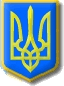 